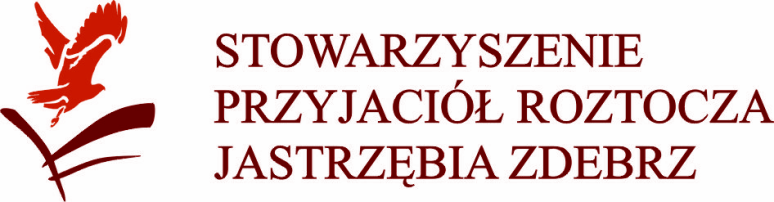 WARUNKI UCZESTNICTWA:Rajd jest odpłatny - wpisowe wynosi 20 zł. Opłaty mogą być wnoszonew siedzibie Stowarzyszenia, u kierowników poszczególnych grup, przelewem na konto (przelew najpóźniej do 06.09.2018)Bank Spółdzielczy w Biłgoraju 77 9602 0007 0001 7162 2000 0001z dopiskiem OPŁATA STARTOWA RAJD 2018 wraz z Imieniem i nazwiskiem uczestnika oraz numerem trasy ( np. OPŁATA STARTOWA RAJD 2018 JAN KOWALSKI II).Zapisy na Rajd będą możliwe poprzez formularz na stronie www.roztoczezachodnie.pl oraz telefonicznie pod numerem 84 686 15 16 lub też ostatecznie w dniu Rajdu. Formalnym warunkiem uczestnictwa w rajdzie jest wybór trasy rajdu i zapisanie się na listę uczestników oraz wniesienie opłaty startowej w sposób wskazany powyżej, co umożliwi otrzymanie pakietu startowego. Uczestnik zapisując się do grup formularzem startowym tym samym poświadcza: zapoznanie się z regulaminem rajdu i zobowiązuje się do jego bezwzględnego przestrzegania. wyrażenie zgody na przetwarzanie danych osobowych przez Stowarzyszenie Przyjaciół Roztocza „Jastrzębia Zdebrz” na potrzeby organizacji „XI OGÓLNOPOLSKIEGO ROZTOCZAŃSKIEGO RAJDU ROWEROWEGO „JASTRZĘBIA ZDEBRZ” – Poznaj Green Velo®. Jednocześnie oświadcza, że został poinformowany o przysługującym mu prawie dostępu do treści swoich danych oraz ich poprawiania, wycofania zgody na ich przetwarzanie w każdym czasie, jak również, że podanie tych danych było dobrowolne.wyrażenie zgody na wykorzystywanie przez Stowarzyszenie lub przez inne osoby na zlecenie organizatora, w tym na obrót egzemplarzami, na których utrwalono ten wizerunek, oraz na zwielokrotnianie wizerunku wszelkimi dostępnymi aktualnie technikami i metodami, rozpowszechnianie oraz publikowanie, także wraz z wizerunkami innych osób utrwalonymi w ramach realizacji Rajdu w materiałach służących popularyzacji działań w zakresie edukacji kulturalnej organizatorów poprzez rozpowszechnianie wizerunku w : a) mediach elektronicznych, w szczególności na stronach internetowych;b) prasie; c) broszurach, ulotkach, gazetkach itp.Oświadcza, że wykorzystanie wizerunku nie narusza niczyich dóbr osobistych ani innych praw.W przypadku uczestników zapisujących się u kierowników grup startowych, własnoręcznym podpisem poświadczą:zapoznanie się z regulaminem rajdu i zobowiązują się do jego bezwzględnego przestrzegania. wyrażenie zgody na przetwarzanie danych osobowych przez Stowarzyszenie Przyjaciół Roztocza „Jastrzębia Zdebrz” na potrzeby organizacji „XI OGÓLNOPOLSKIEGO ROZTOCZAŃSKIEGO RAJDU ROWEROWEGO „JASTRZĘBIA ZDEBRZ” – Poznaj Green Velo®. Jednocześnie oświadczają, że zostali poinformowani o przysługującym im prawie dostępu do treści swoich danych oraz ich poprawiania, wycofania zgody na ich przetwarzanie w każdym czasie, jak również, że podanie tych danych było dobrowolne.wyrażenie zgody na wykorzystywanie przez Stowarzyszenie lub przez inne osoby na zlecenie organizatora, w tym na obrót egzemplarzami, na których utrwalono ten wizerunek, oraz na zwielokrotnianie wizerunku wszelkimi dostępnymi aktualnie technikami i metodami, rozpowszechnianie oraz publikowanie, także wraz z wizerunkami innych osób utrwalonymi w ramach realizacji Rajdu w materiałach służących popularyzacji działań w zakresie edukacji kulturalnej organizatorów poprzez rozpowszechnianie wizerunku w : a) mediach elektronicznych, w szczególności na stronach internetowych;b) prasie; c) broszurach, ulotkach, gazetkach itp. Oświadcza, że wykorzystanie wizerunku nie narusza niczyich dóbr osobistych ani innych praw.Każdy z uczestników rajdu startuje na własne ryzyko i odpowiedzialność (w przypadku dzieci i młodzieży do 18 lat na wyłączną odpowiedzialność rodzica lub opiekuna prawnego).Trasy zostały oznaczone kolorami, które określają poziom trudności trasy :TRASA – trasa trudnaTRASA – trasa średnio trudnaTRASA – trasa łatwaUWAGA: 	Osoby ze Zwierzyńca i okolic, chętne do wzięcia udziału w Rajdzie dopisują się do grupy startującej z Józefowa  lub Zamościa.Osoby z Turobina i okolic, chętne do wzięcia udziału w Rajdzie dopisują się do grupy startującej z RadecznicyTRASY - GRUPY STARTOWE 2018I	Biłgoraj KOSA 35,84 kmKierownik:                 Leszek Szmyt 502 090 211Asystent kierownika:  Piotr Strzałka 515 152 612Serwis:                       Paweł Kusy  536 369 901Plac Wolności 0,0 km - szlak czerwony i żółty –Rapy Dylańskie 7,1 km – Cyncynopol 3,8 km – szlak zielony Dyle 0,5 km – Kajetanówka 1,8 km – rzeka Gorajec kładka – Lipowiec Góra 4,5 km – Kawęczynek 9,1 km- Stadnina koni Gorajec Zagroble 2,83 km –szlak Czarna Perła– Las Cetnar 6,21 km II	Biłgoraj 54,24 km  Kierownik:                 Marek Bury 697 082 110Asystent kierownika:   Marek Hołówko 602 578 960Serwis:                        Tomasz Knapik 665 127 448 Plac Wolności 0,0 km - szlak niebieski Jastrzębia Zdebrz – zalew Bojary 1,6 km – Wola Kątecka 9,9 km – Radzięcin 4,9 km – Sawina Góra 9,6 km  - szlak zielony im. D Gorajskiego – Tłomska Góra – Smylowska Góra 5,8  – Góra Łysiec 1,6 km – Chłopków 5,4  km – Zaburze 3,0 km – Świniarki 7,1 km- szlak zielony – Las Cetnar 5,34 kmIII	Biłgoraj 36,9 km Kierownik:                   Andrzej Czacharowski 667 045 112Asystenci kierownika:  Michał Czacharowski 693 235 558,                                       Grzegorz Kraczowski 501 515 556Serwis:                          KOLMAR 502 305 867 Plac Wolności 0,0 km - Rapy 2,7 km-  Wola Mała 1,2 km – Leśną drogą pożarową do Dębinka 2,8 km – Bukownica Mała 2,8 km – Bukownica 1,2 km – Tereszpol MOR 3,7 km – Szozdy 4,9 km – Staw Echo 3,1  km – MOR Zwierzyniec 2,8km – Żurawnica 5,1km- szlak Czarna Perła-  Topólcza 2,5km- Las Cetnar 4,1kmIV	Józefów  - szlakiem GREEN VELO – grupa łączy się w MOR Zwierzyniec z grupą ze Zwierzyńca  33,4 km Kierownik:                   Robert Rabiega 502 241 983Asystent kierownika: Serwis:                          KOLMAR 502 305 867 (od Zwierzyńca do Mety)MOR Józefów 0,0 km – Brzeziny 3,9 km – Górecko Stare 2 km  – Florianka 4,4 km – Staw Echo 5,6 km – Wieża widokowa Tartaczna Góra Zwierzyniec 3,6 km- Karczma Młyn Zwierzyniec 2,2 km – Żurawnica 5,1 km- szlak Czarna Perła-  Topólcza 2,5km-  Las Cetnar 4,1kmPodczas postoju z Zwierzyńcu istnieje możliwość zmiany grupy, na bardziej zaawansowaną VIII Zamość po wcześniejszym poinformowaniu kierownika grupy Pana Roberta oraz kierownika grupy Pana Tomasza Momota.V	 Szczebrzeszyn 54,57 km Kierownik:                   Paweł Kaczorek 664 332 848Asystent kierownika: Serwis:                          ALE JAZDA 500 191 818 	Szczebrzeszyn- Brody Duże 3,25km- Marynówka 1,89km- Niedzieliska 2,78km- Kąty Pierwsze 3,53km- Pod lasem 1km- Kąty Drugie 2,92km- Wychody 4,5km – Skaraszów 3km- Kosobudy 5,8km- Mokra Debra 4,4km- Jarugi 4km- Wieża widokowa Tartaczna Góra Zwierzyniec 3,6 km- Karczma Młyn Zwierzyniec 2,2 km- Żurawnica 5,1km- szlak Czarna Perła- Topólcza 2,5km- Las Cetnar 4,1kmVI	 Szczebrzeszyn 34,43 km Kierownik:                   Janusz Kapecki 600 423 828Asystent kierownika: Serwis:                          ALE JAZDA 500 191 818 	Szczebrzeszyn – Trasa Green Velo – Zwierzyniec 10,9km – Rudka 2,2km – Szlak Czarna Perła  –– Tartaczna Góra Zwierzyniec- Jarugi 1,7km – Obrocz 1,7km – Biały Słup 1,7km-  Malowany Most 2,17km- Stawy Echo 2,46km – Wywłoczka 4km – Topólcza 3,5km – Kawęczynek Las Cetnar 4,1kmVII	Zamość 46,59 km Kierownik:                   Arkadiusz Zezula 607 609 233Asystent kierownika: Serwis:                         ALE JAZDA 500 191 818Zamość Rynek Wielki – Mokre 4,5km - Kąty Drugie 9,29 – Bór 9,1km- Jarugi 6,2 km- Wieża widokowa Tartaczna Góra Zwierzyniec 3,6 km- Karczma Młyn Zwierzyniec 2,2 km- Żurawnica 5,1km- szlak Czarna Perła- Topólcza 2,5km- Las Cetnar 4,1kmVIII	Zamość 56,4 km Kierownik:                   Tomasz Momot 609 728 568Asystent kierownika:  Serwis:                          ALE JAZDA  500 191 818Zamość Rynek Wielki 0,0km – Skokówka 5,6km – Żdanów 1,7km – Biała Góra 1,9km - Lipsko 2,1km - Lipsko Polesie 2km - Wierzchowiny 5,1km - Wólka Wieprzecka 2,4km - Kosobudy 2,8km - Bór 2,5 km - Jarugi 2,4km - Rudka 1,7km - Karczma Młyn Zwierzyniec 3,4km - Bagno 2,4km - Turzyniec 2,4km - Lipowiec 7,5km - Kawęczynek Las Cetnar 10,5kmIX	Goraj – grupa łączy się z grupami z Radecznicy i Frampola w miejscowości Chłopków 32,24 km Kierownik:                  Tomasz Gąska 721 636 000Asystent kierownika: Serwis:                         Tomasz Knapik 665 127 448 (od Chłopkowa do Mety)Goraj Rynek - szlak zielony – Sawina Góra 3 km - Zastawie 1 km - Tłomska Góra  - Smylowska Góra 5,8 km – Góra Łysiec 1,6 km - Chłopków Stok 5,4 km - Zaburze 3 km - Świniarki 7,1 km – Las Cetnar 5,34kmX	Frampol grupa łączy się z grupami z Radecznicy i Goraja w miejscowości Chłopków 35,04 kmKierownik:                  Tomasz Wójcik 602 202 383Asystent kierownika: Serwis:                        Tomasz Knapik 665 127 448 (od Chłopkowa do Mety)Frampol Rynek - szlak Czarna Perła - wieża widokowa Góra Kopyczyna 5 km - Radzięcin 1,5 km - Teodorówka 5,5 km -Komodzianka 2,5 km - Chłopków Wygon 3,6 km - Chłopków Stok 1,5 km - szlak zielony – Zaburze 3 km - Świniarki 7,1 km – Las Cetnar 5,34kmXI	Radecznica grupa łączy się z grupami z Goraja i Frampola w miejscowości Chłopków 20,84 kmKierownik:                  Mariola Gwizdal 793 390 667Asystent kierownika: Serwis:                        Tomasz Knapik 665 127 448 (od Chłopkowa do Mety)Radecznica Urząd Gminy 0,0 km – szlak Czarna Perła -  Latyczyn 2,6 km - Chłopków Stok 2,8 km - Zaburze 3 km - Świniarki 7,1 km – Las Cetnar 5,34kmXII	Wilkołaz grupa łączy się z grupą z Radecznicy w Radecznicy 75,34  kmKierownik:              Jacek Wójtowicz 507 126 472Serwis:                    Tomasz Knapik  665 127 448 (od Chłopkowa do Mety)Wilkołaz przy budynku szkoły - Zakrzówek – Tarnawka – Wysokie – Tarnawa Duża – Turobin – Gruszka Zaporska – Radecznica 54,5 km – szlak Czarna Perła -  Latyczyn 2,6 km - Chłopków Stok 2,8 km - Zaburze 3 km - Świniarki 7,1 km – Las Cetnar 5,34kmXIII	Chełm – start z grupą Gorajec z Agroturystyki Pod Lipą Chłopków Asystent kierownika: Artur Juszczak 513 775 747 Chełmska Grupa Rowerowa oraz Klub ALFA Świdnik zapisują się do grupy Gorajec.XIV Gorajec 26,96 kmKierownik:                 Sebastian Plewa 606 259 207Asystent kierownika:   Serwis:                       Tomasz Knapik 665 127 448 Gorajec szkoła- Siedzana 0,26km- Wygon 1,1km - Psia Dziura 1km- Tokarka 0,6km – Chłopków 1,47km – Zdybrzki 3km- Kamionka Lasek 1km- Chłopków Agroturystyka Siedlisko 3,09km- Zaburze 3 km - Świniarki 7,1 km – Las Cetnar 5,34kmLiczba grup zależeć będzie od liczby zgłoszonych uczestników. Każdą grupę poprowadzi przewodnik / kierownik grupy i asystent. Do pełnienia funkcji kierowników grup zostały wybrane osoby z doświadczeniem w tym zakresie, po odpowiednim przeszkoleniu przez organizatora. Kierownicy posiadają uprawnienia dotyczące ewentualnych zmian przebiegu tras w zależności od warunków atmosferycznych, kondycji uczestników lub innych okoliczności. Kierownikiem wspierającym dla wszystkich grup Rajdu jest Pan Jan Tworek.Komandorem Rajdu jest Prezes Stowarzyszenia Przyjaciół Roztocza „Jastrzębia Zdebrz” – Pan Florian Kapica.ZAPRASZAMY DO WZIĘCIA UDZIAŁU!